FRANKLIN COUNTY HIGH SCHOOLEXAMPLE COLLEGE, CAREER & TECHNICAL EDUCATION FOUR-YEAR PLANCLASS OF 2026 or LaterNAME: _____________________________________________________    DATE: ________________________________Tennessee Graduation Requirements:English:			4 credits	Math:			4 creditsScience: 		3 creditsSocial Studies:	               3 credits      Personal Finance:	0.5 credit			 Wellness:			1 creditPE:				0.5 creditElective Focus:			3 credits*Fine Arts:	Not required for Tech School*Foreign Lang:	Not required for Tech School	Additional  Requirements/Information:In addition to the above requirements, Franklin County requires 6 additional credits for a total of 28 credits needed in order to graduate.  Students are required to take the ACT.  Students on this path may take honors courses, dual credit courses, and/or AP courses if he/she meets prerequisites. More Information:*If a student on this path plans to attend college, they should take Fine Arts and Foreign Language as listed on this four-year plan to complete college entrance requirements.  Career & Technical Education classes and Work Based Learning are the focus of this path.  Please visit our website at https://fchs.fcstn.net/ and click on “Guidance” for information.POST SECONDARY PLANS   2 Year College: _____          4 Year College: _____          Tech School: _____          Military: _____         Job: _____	*************************************************************************************The above is a general plan based upon state guidelines. Plans may change from year to year. Student Signature__________________________________________________________________________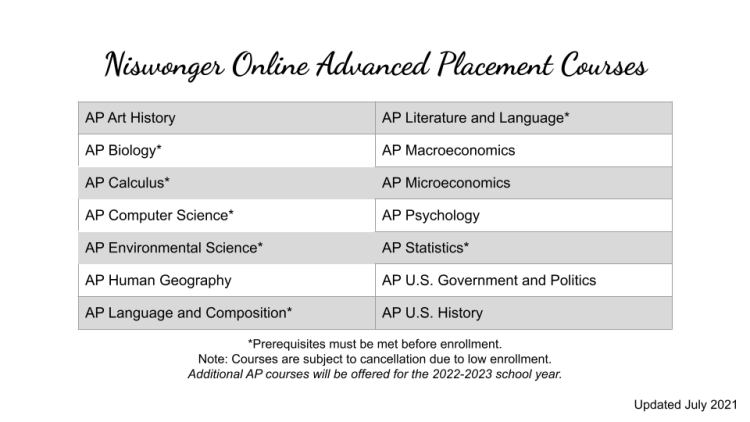 Prerequisites:AP Art History:			No prerequisite - Great introductory AP course!AP Biology:	In person	Niswonger prerequisites are Biology I and Chemistry I.  Algebra I is			 recommended.  FCHS prerequisite is honors Biology.AP Calculus AB:	In person	Niswonger prerequisites are Algebra I, Geometry, Algebra II, Pre-Calculus or Trigonometry/Analytical Geometry.  FCHS prerequisite is honors Calculus.AP Calculus BC:		Prerequisites are Algebra I, Geometry, Algebra II, Pre-Calculus or TrigonometryAP Computer Science A:	Prerequisite is Algebra I.  Algebra II is recommended.AP Environmental Science:	Prerequisite is Algebra I.  Two years of high school science with labs is recommended.AP Human Geography:		No prerequisite - Great introductory AP course!AP Language & Composition:	Prerequisites are English I and English II.AP Macroeconomics:		No prerequisites.  Algebra I is recommended.AP Microeconomics:		No prerequisites.  Algebra I is recommended.AP Psychology:			No prerequisite - Great introductory AP course!AP Statistics:			Prerequisite is Algebra II.AP US Government & Politics:	No prerequisiteAP US History:			No prerequisiteAP Literature & Composition:	Prerequisites are English I, English II, and English III or AP Language & Composition.	